INDIVIDUAL ROLE PROFILEFOOTBALL DEVELOPMENT INTERN (WOMEN & GIRLS)	Role Title	Football Development Intern (Women & Girls)	Reports To	Football Development Officer (Women & Girls)	Role Purpose	RESPONSIBILITIES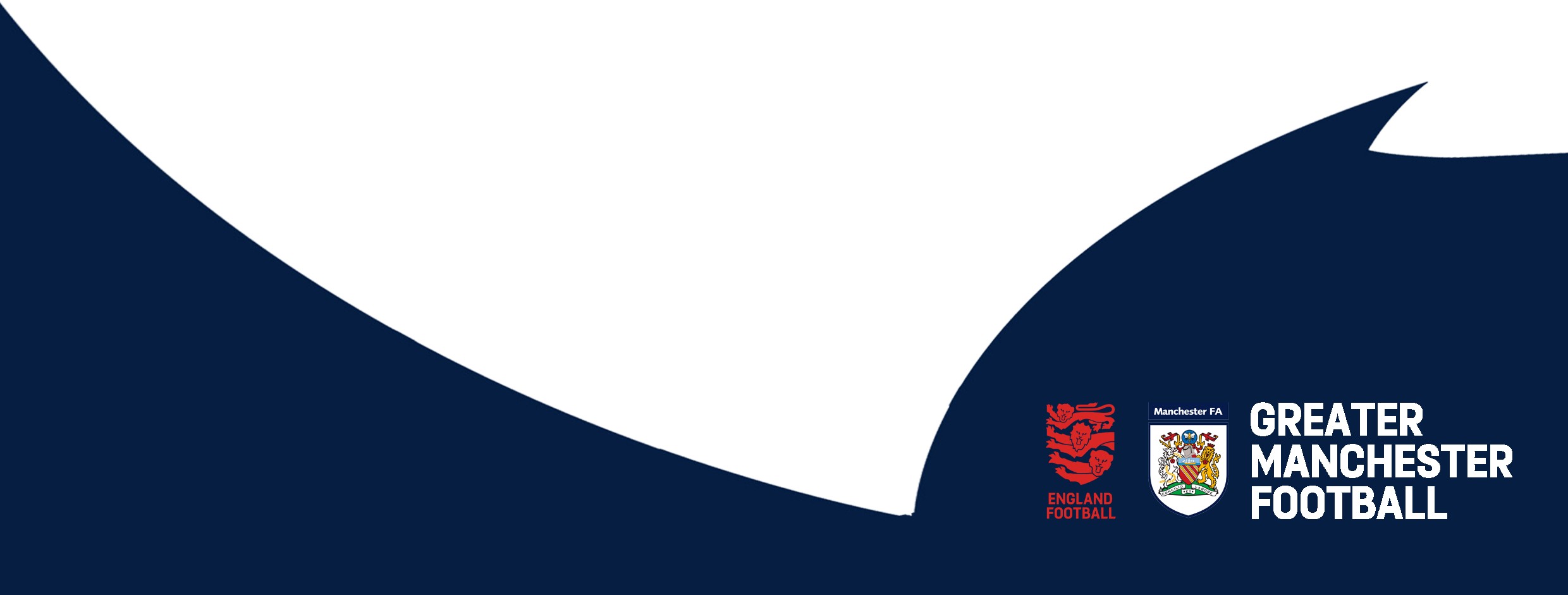 Support the development of Weetabix Wildcats and Squad Girls recreational programmes. Tasks include but not limited to recruiting new providers, supporting existing providers, and organising events.Support the operational running of Women & Girls within the Football Development department. Tasks include but not limited to responding to customer queries through FA systems and assisting with delivery at other Manchester FA events.Lead on a personal project that will support the Women’s Euro 2022 Legacy Plan, as agreed and with support from your line manager. SalaryVoluntary role. Reasonable travel expenses will be reimbursed, and lunch will be provided and paid for on-site.Time Commitment6-10 hours per week over a 6-month periodLocationThe role will involve a combination of office-based working and travel to other locations across Greater Manchester to meet the needs of the business.